AREA AND CIRCUMFERENCE OF CIRCLESPearson Edexcel - Tuesday 19 May 2020 - Paper 1 (Non-Calculator) Higher Tier1.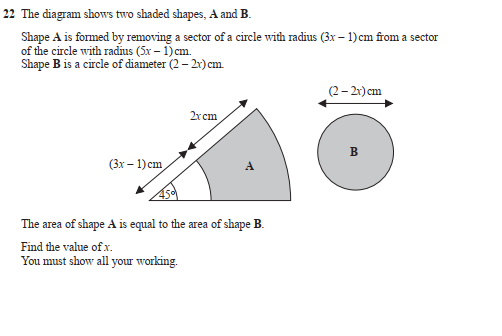 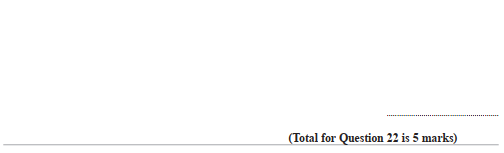 Pearson Edexcel - Monday 8 June 2015 - Paper 2 (Calculator) Higher Tier2.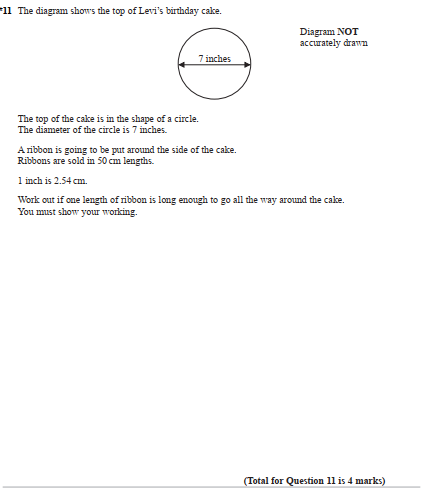 Pearson Edexcel - Friday 13 June 2014 - Paper 2 (Calculator) Higher Tier3.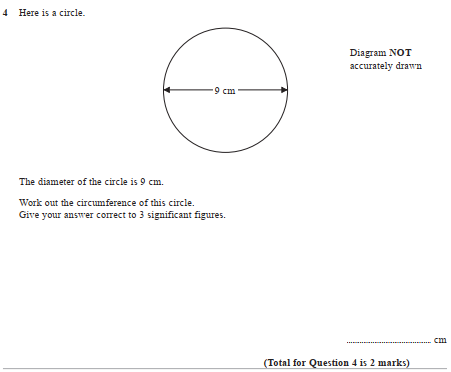 Pearson Edexcel - Friday 8 November 2013 - Paper 2 (Calculator) Higher Tier4.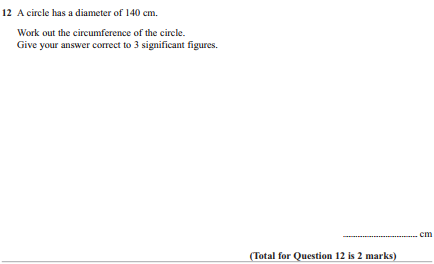 Pearson Edexcel - Monday 4 March 2013 - Paper 2 (Calculator) Higher Tier5.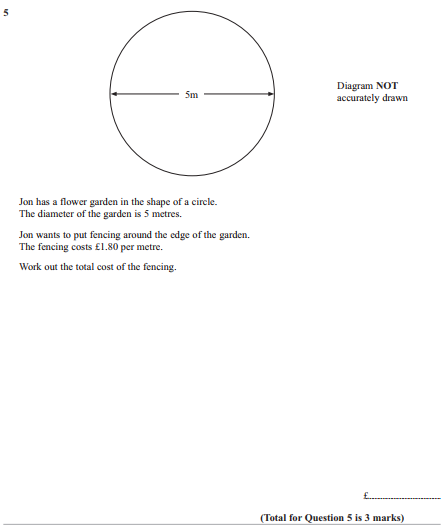 Pearson Edexcel - Monday 14 November 2011 - Paper 4 (Calculator) Higher Tier6.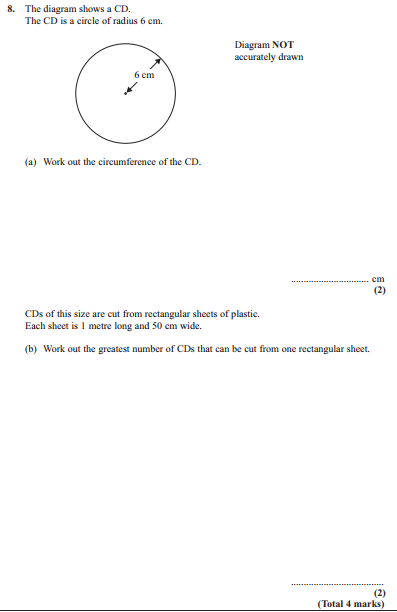 Pearson Edexcel - Tuesday 9 November 2010 - Paper 3 (Non-Calculator) Higher Tier7.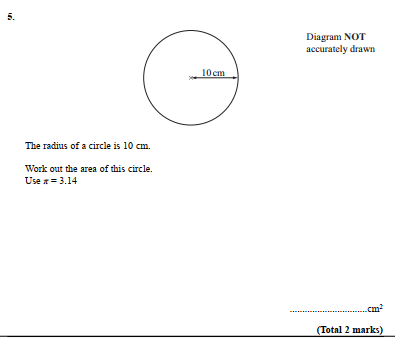 Pearson Edexcel - Friday 11 June 2010 - Paper 4 (Calculator) Higher Tier8.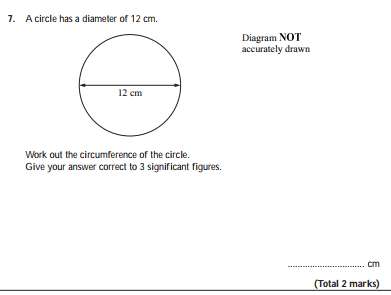 Pearson Edexcel - Tuesday 10 November 2009 - Paper 4 (Calculator) Higher Tier9.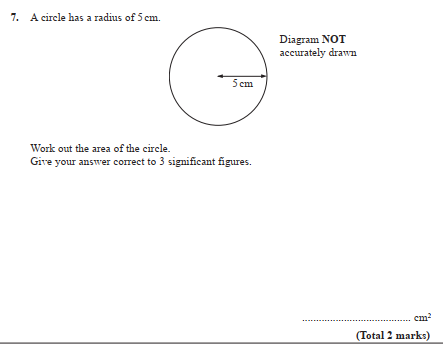 OCR GSCE – Monday 9 November 2020 – Paper 6 (Calculator) Higher Tier10.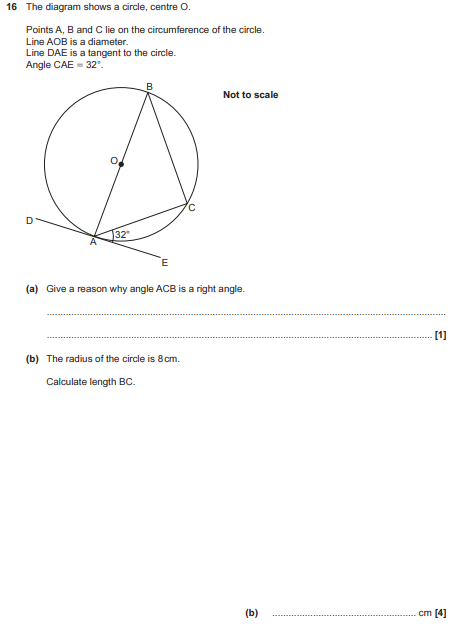 OCR GSCE – Thursday 24 May 2018 – Paper 4 (Calculator) Higher Tier11.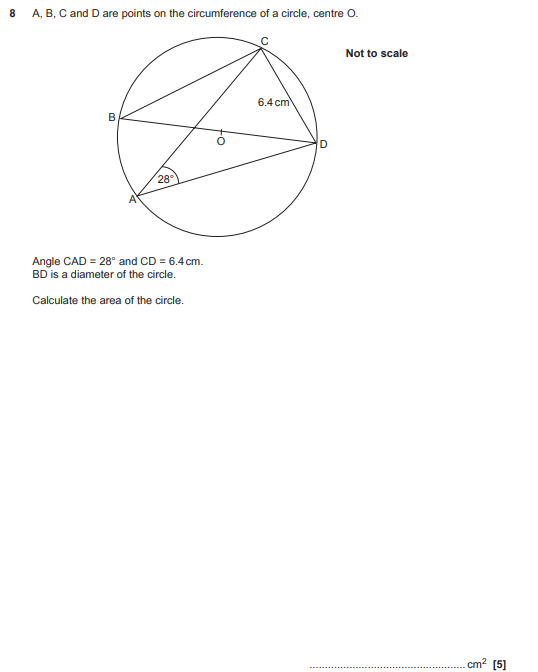 OCR GSCE – Thursday 8 June 2017 – Paper 5 (Non - Calculator) Higher Tier12.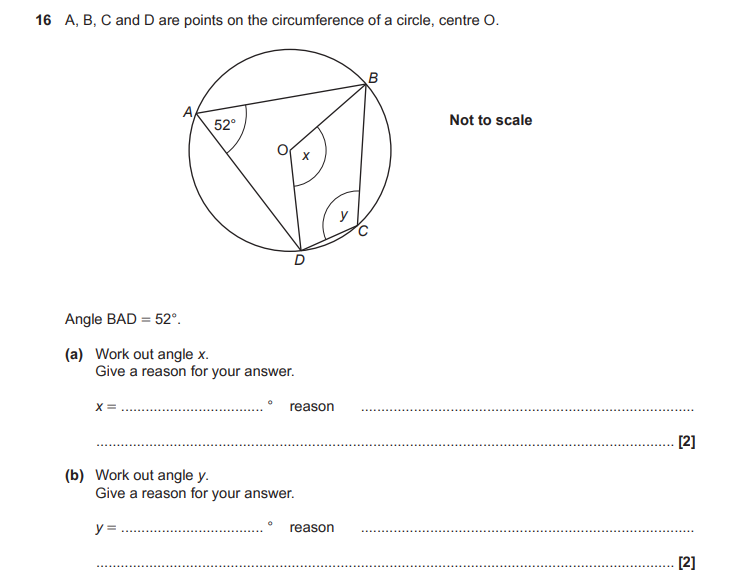 OCR GSCE – Sample Papers – Paper 5 (Non - Calculator) Higher Tier13.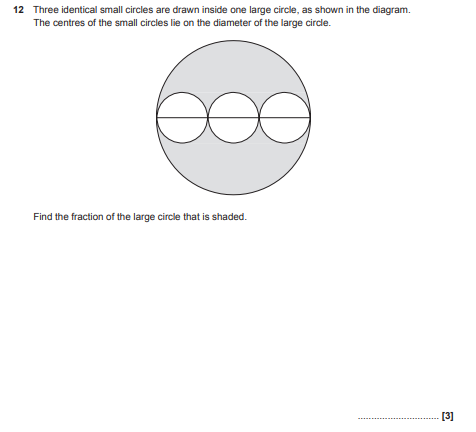 AQA GSCE – Tuesday 19 May 2020 – Paper 1 (Non - Calculator) Higher Tier14.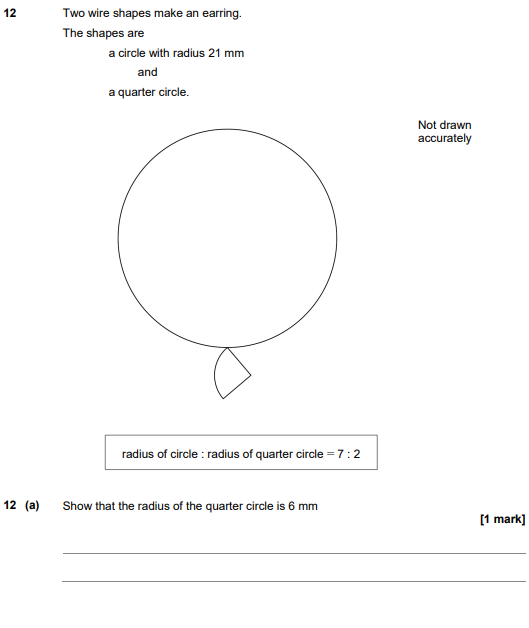 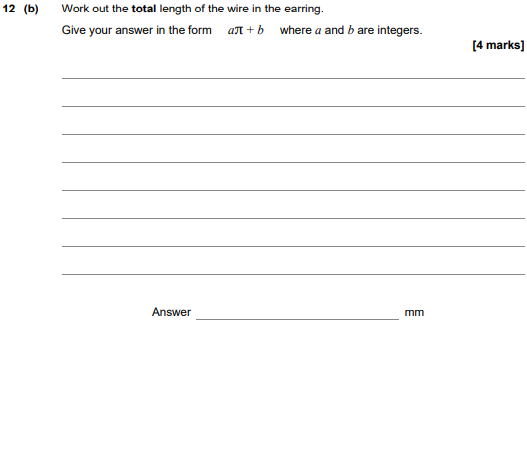 AQA GSCE – Thursday 8 June 2020 – Paper 3 (Calculator) Higher Tier15.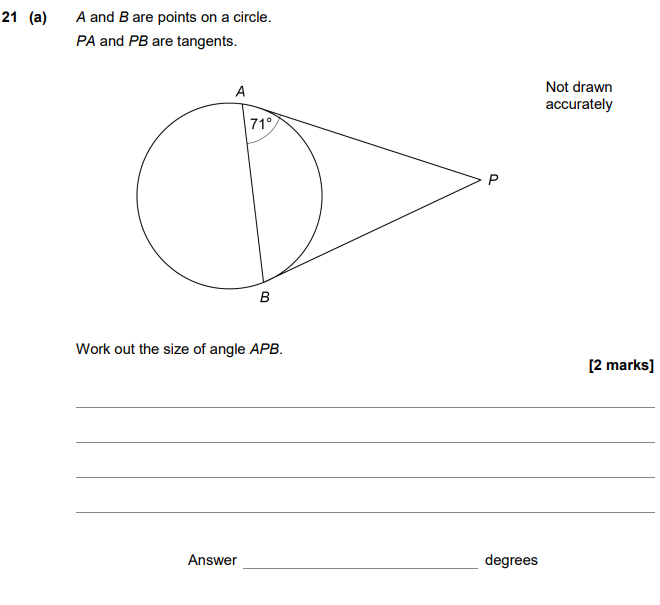 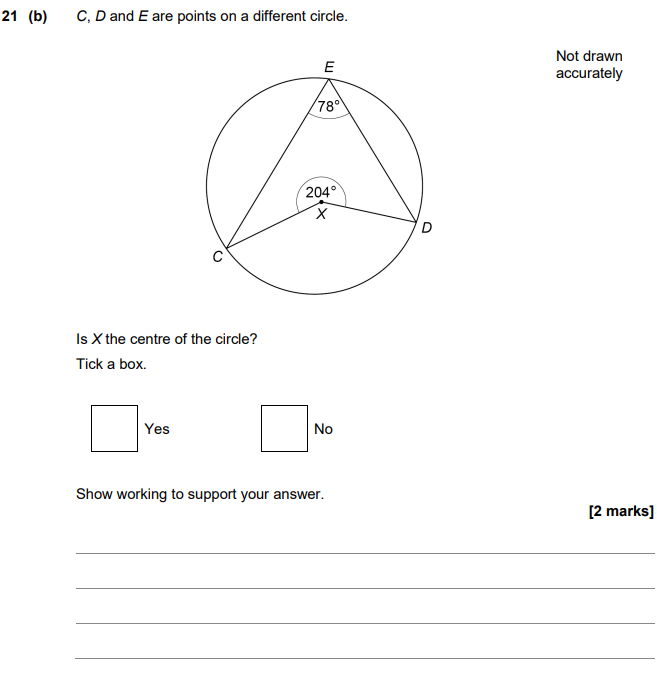 AQA GSCE – Tuesday 21 May 2019 – Paper 1 (Non - Calculator) Higher Tier16.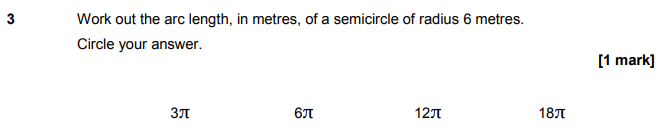 AQA GSCE – Tuesday 21 May 2019 – Paper 1 (Non - Calculator) Higher Tier17.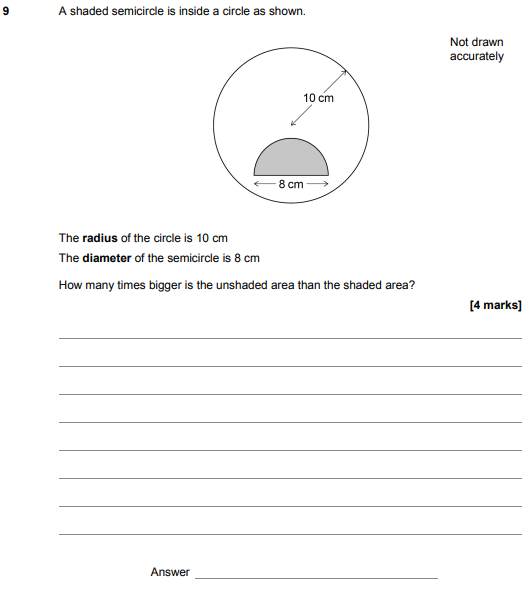 AQA GSCE – Tuesday 6 November 2018 – Paper 1 (Non - Calculator) Higher Tier18.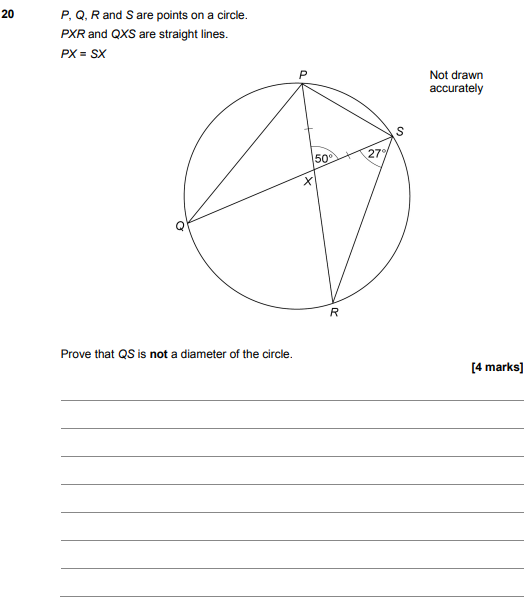 AQA GSCE – Thursday 8 November 2018 – Paper 2 (Calculator) Higher Tier19.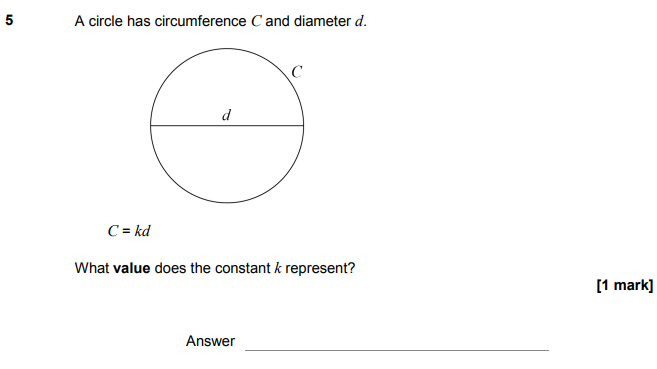 AQA GSCE – Monday 24 May 2018 – Paper 1 (Non - Calculator) Higher Tier20.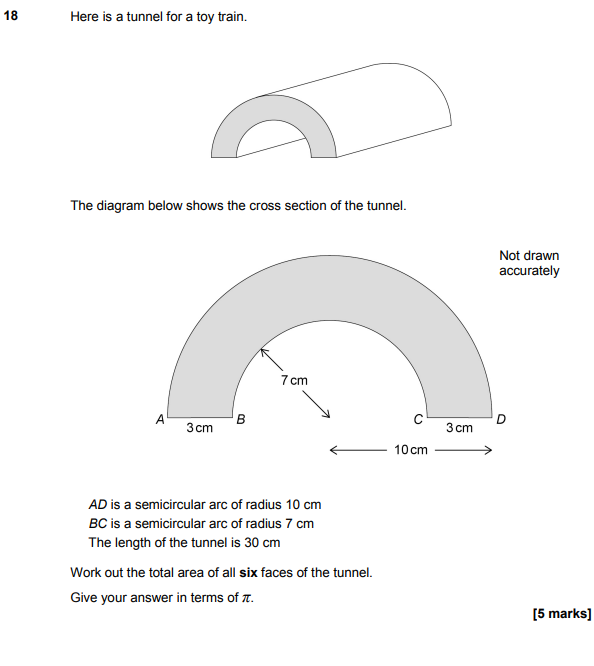 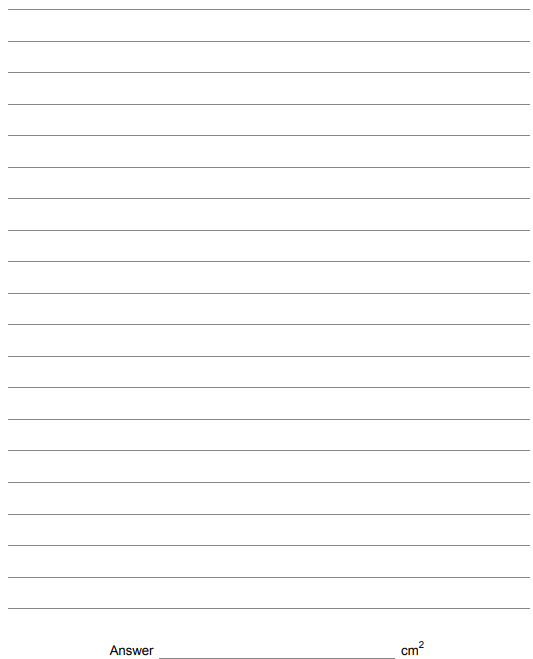 AQA GSCE – Thursday 7 June 2018 – Paper 2 (Calculator) Higher Tier21.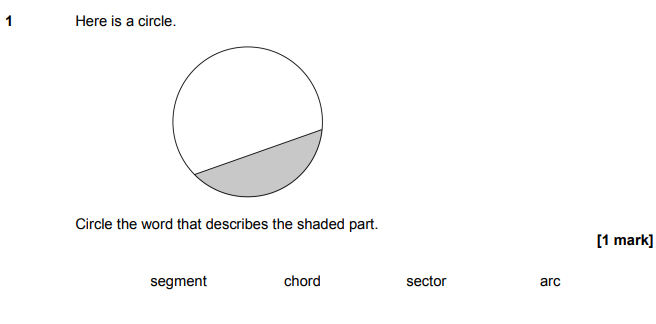 AQA GSCE – Thursday 7 June 2018 – Paper 2 (Calculator) Higher Tier22.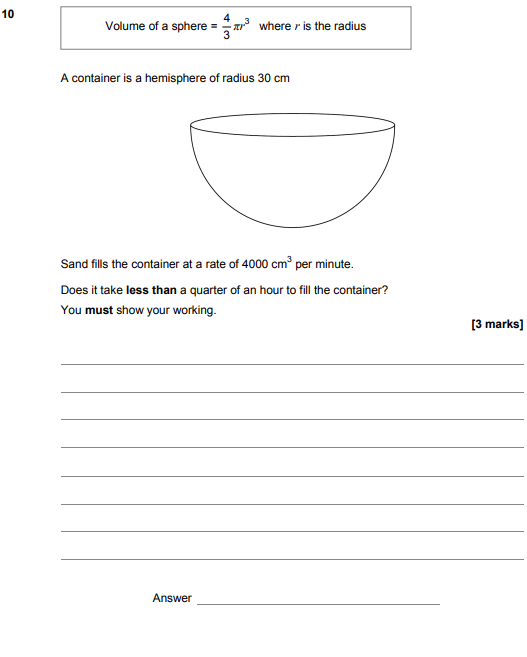 AQA GSCE – Thursday 8 June 2017 – Paper 2 (Calculator) Higher Tier23.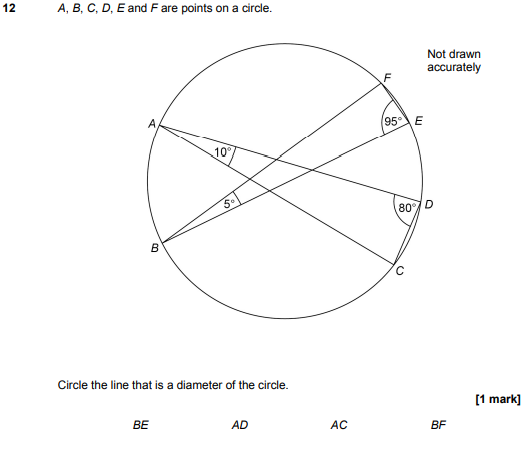 AQA GSCE – Sample Paper 1 (Non - Calculator) Higher Tier24.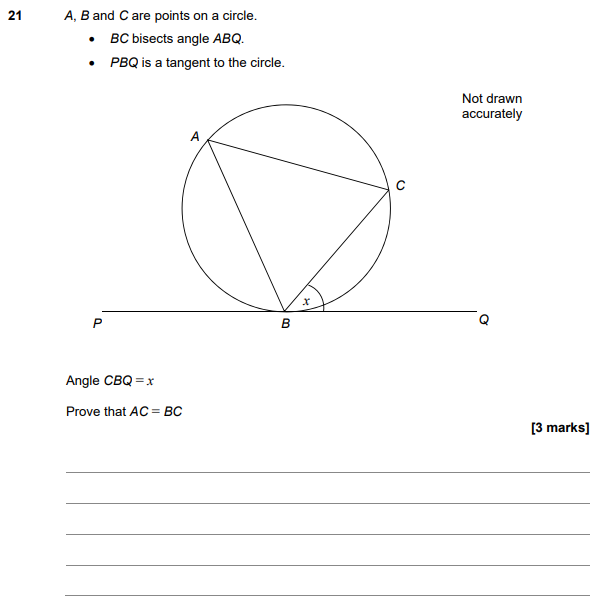 